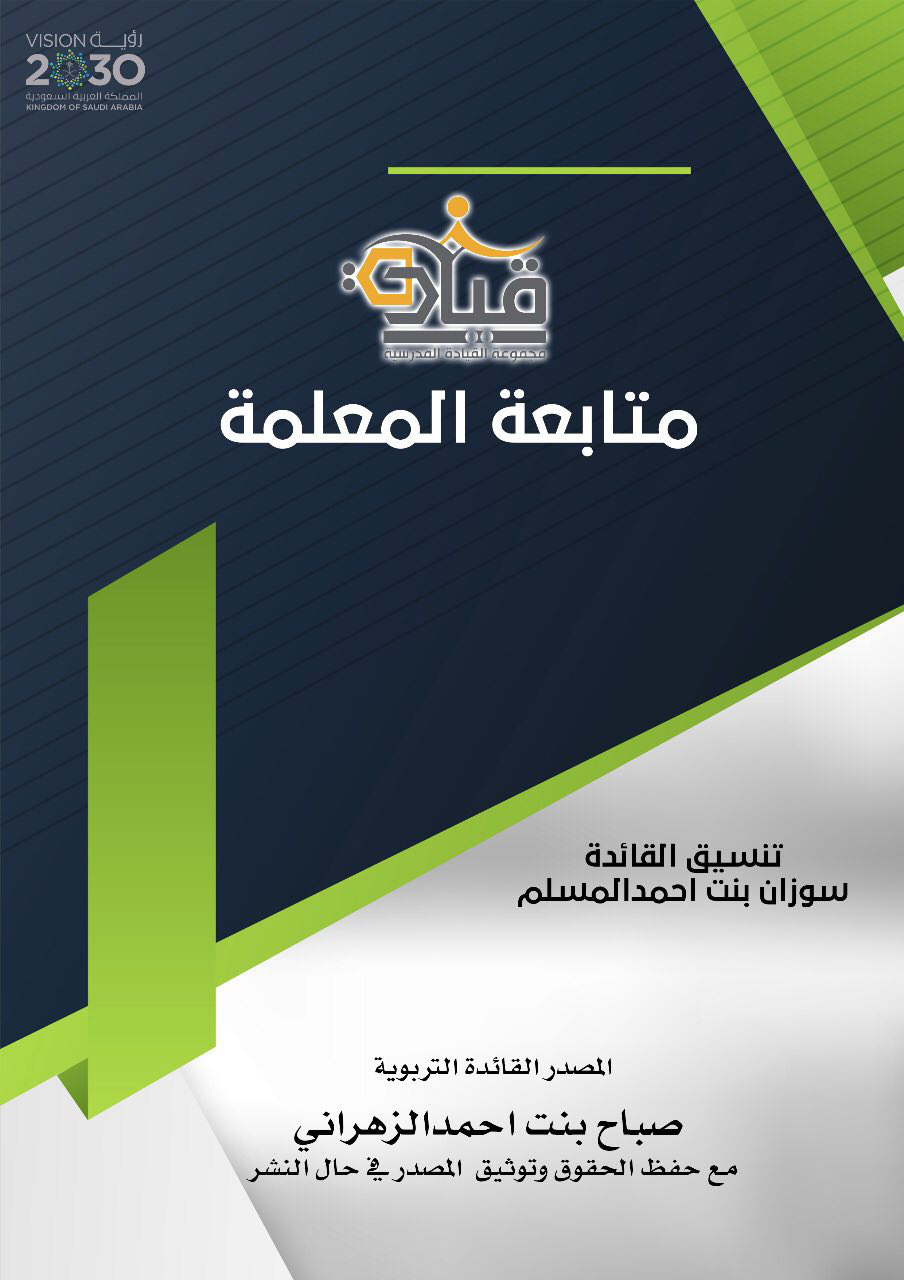 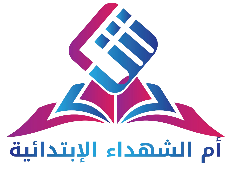 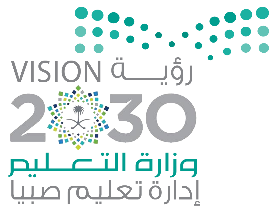 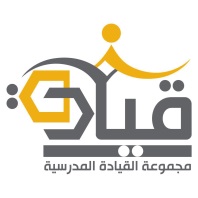 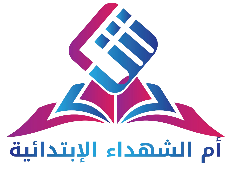 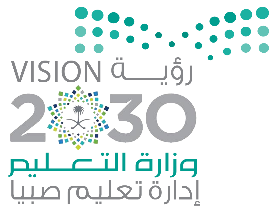 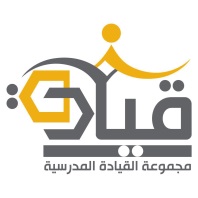 بسم الله الرحمن الرحيم)وَقَالَ رَبِّ أَوْزِعْنِي أَنْ أَشْكُرَ نِعْمَتَكَ الَّتِي أَنْعَمْتَ عَلَيَّ وَعَلَى وَالِدَيَّ وَأَنْ أَعْمَلَ صَالِحاً تَرْضَاهُ وَأَدْخِلْنِي بِرَحْمَتِكَ فِي عِبَادِكَ الصَّالِحِينَ (                                                        (النمل: من الآية 19 (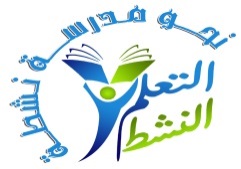 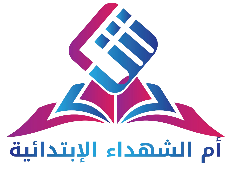 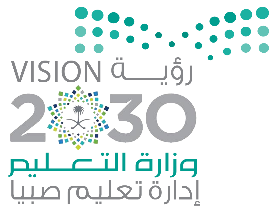 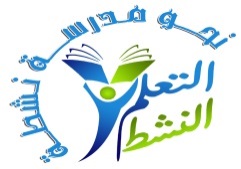 الهدف من السجل : 1/ تحديد أهم النقاط التي تُقيّم عليها المعلمة وحصرها في سجل من السهل الرجوع إليه وقت الحاجة .2/ تفعيل دور المعلمة بكل مصداقية من خلال متابعة تفعيلها لإجراءات الدليل الإجرائي الإصدار الثالث .3/ وضوح الرؤية أمام المعلمة حول النقاط والمعايير التي سوف تُقيم عليها .4/ دقة في وضع درجة الأداء الوظيفي  للمعلمة، وتحديد فئات المعلمات حسب درجة تحقيق الإجراءات والمؤشرات .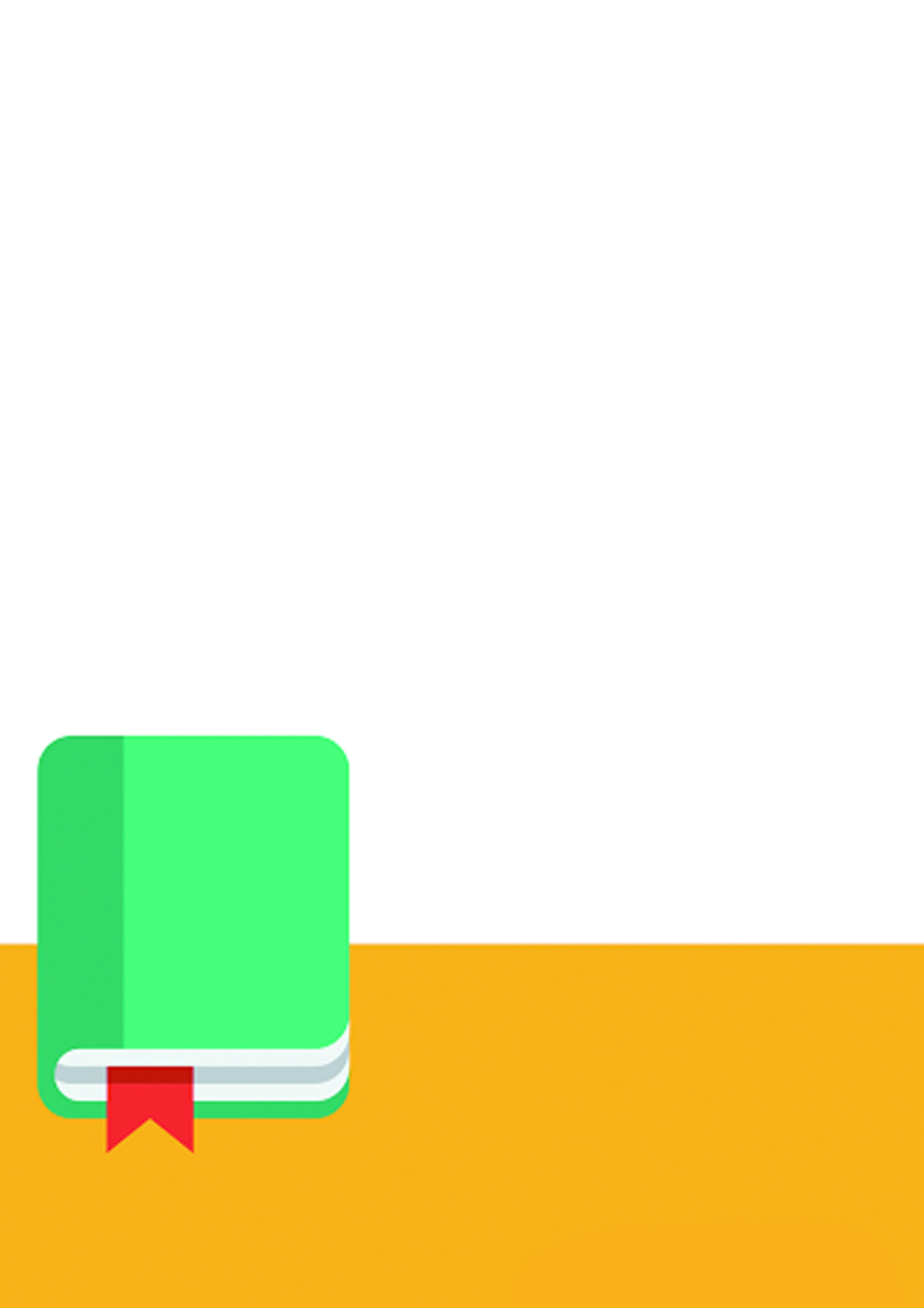 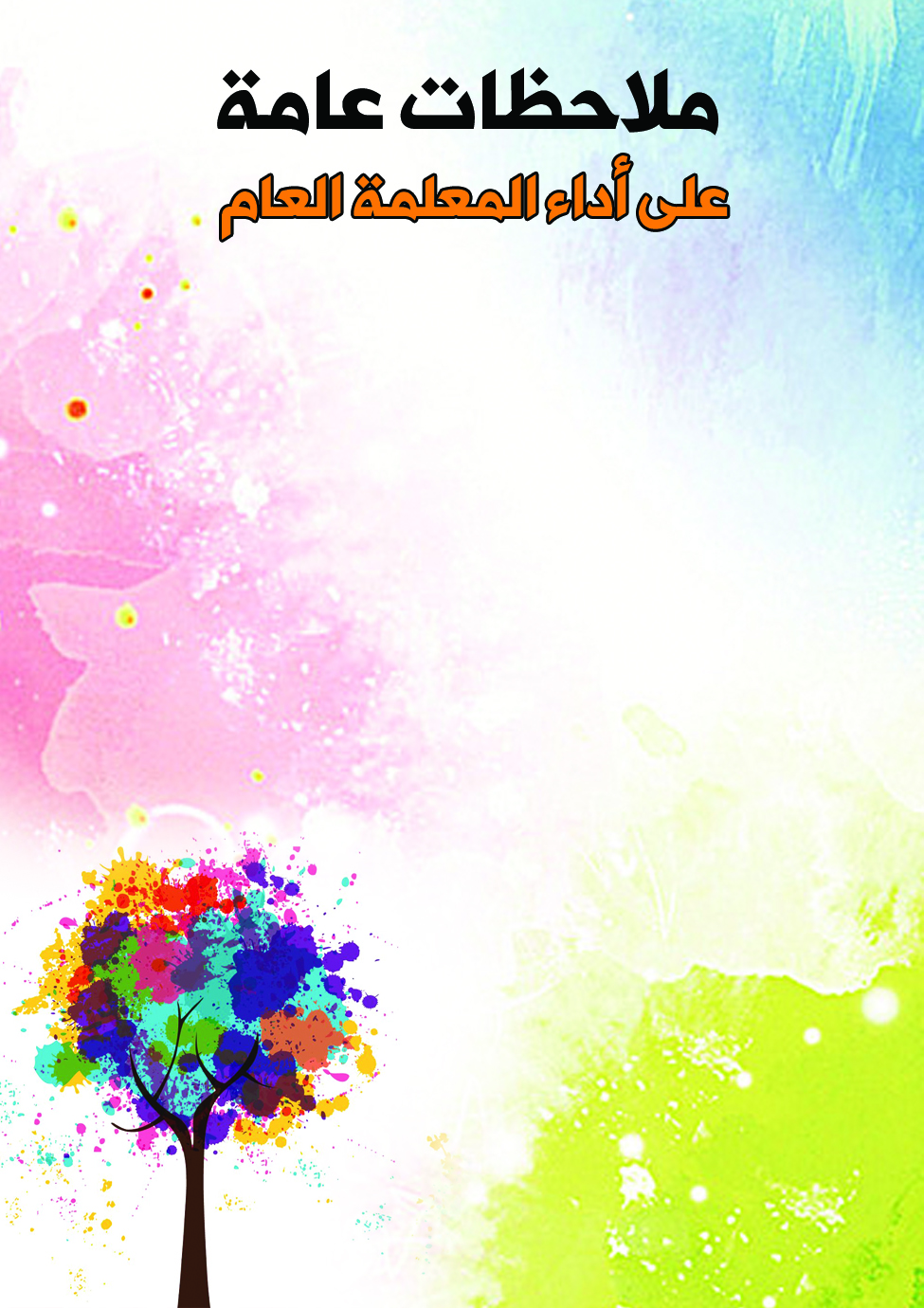 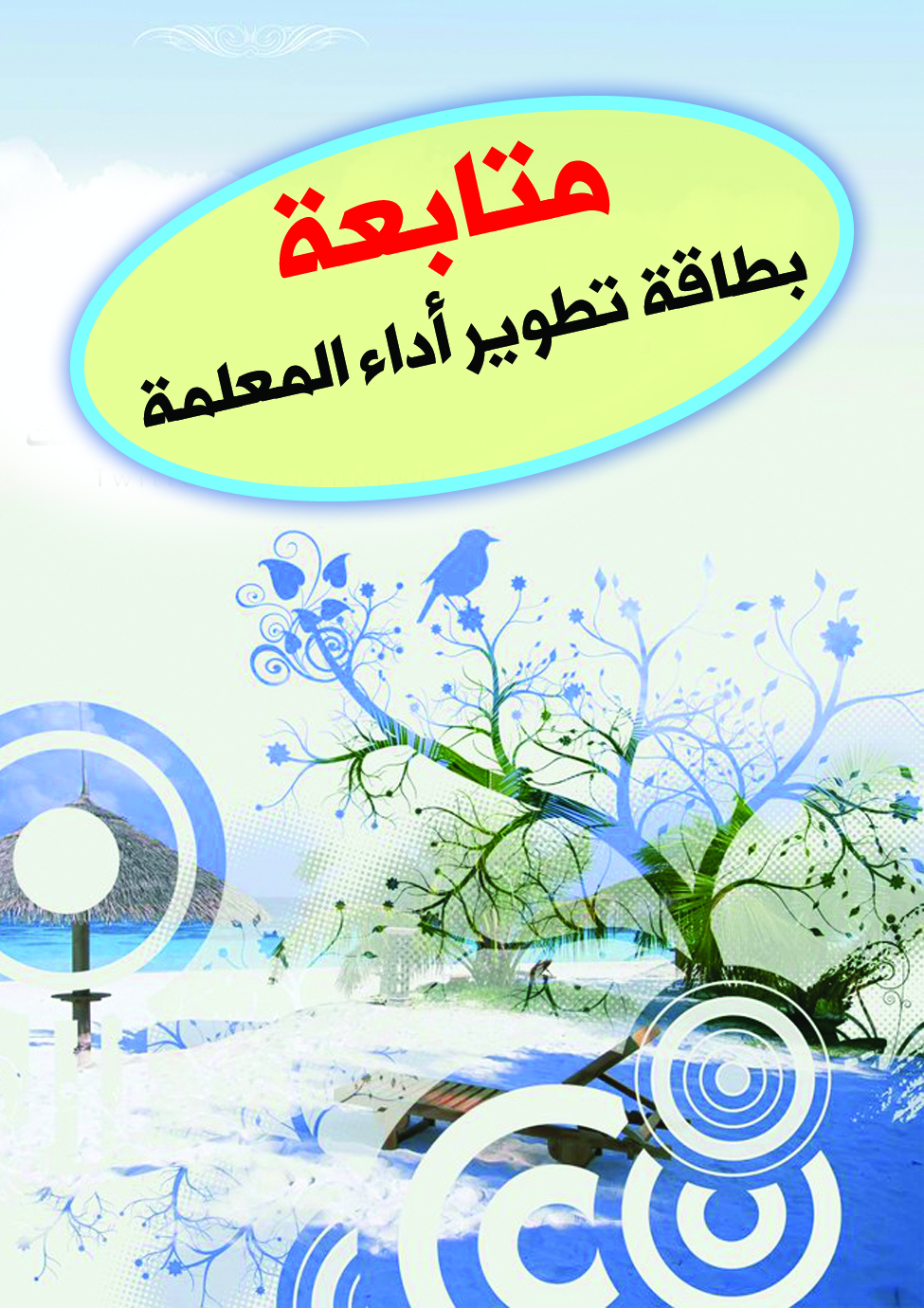 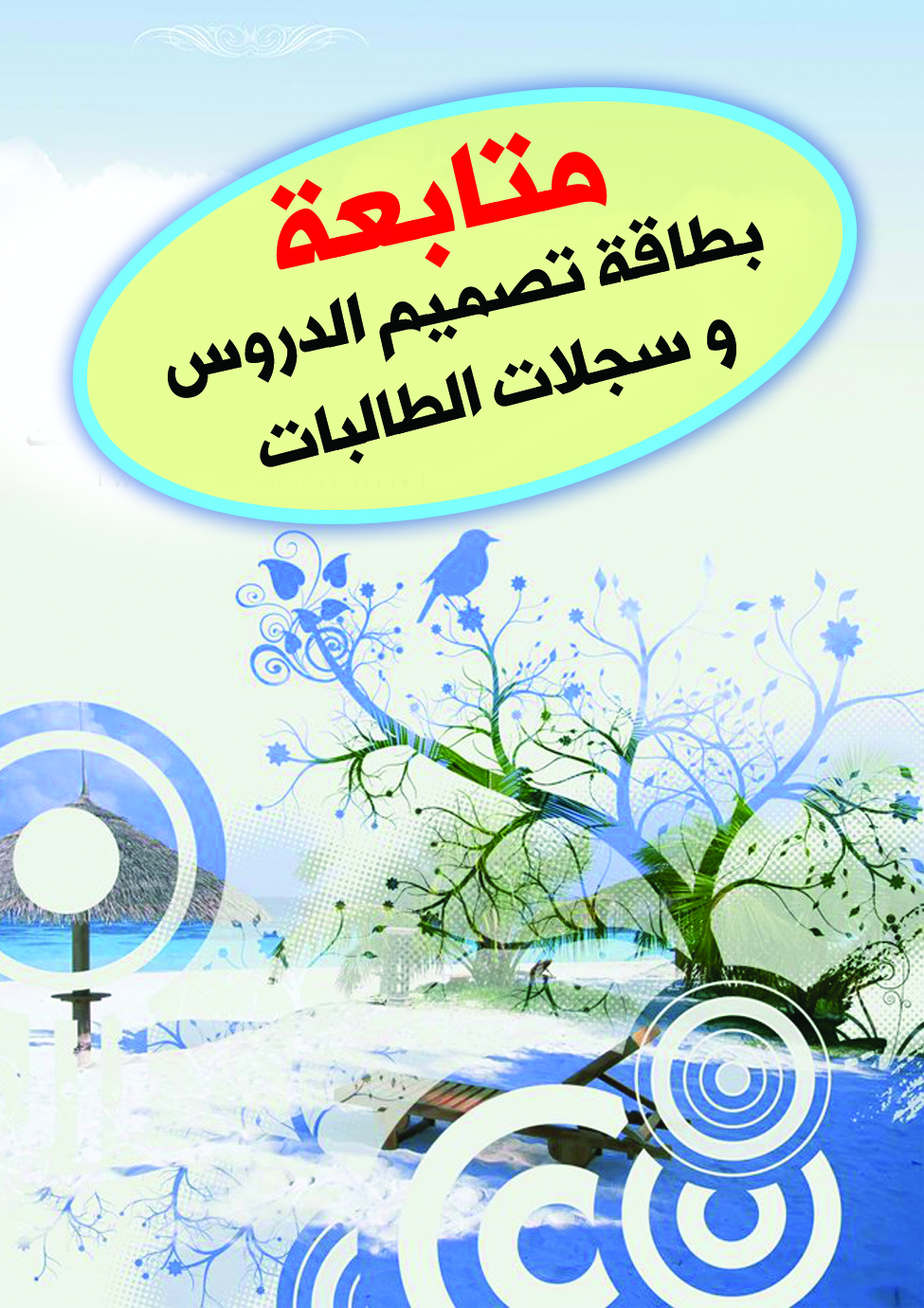  متابعة تصميم الدروس:          الدرس الأول / .....................................................           الدرس الثاني / .........................................................اليوم / ..........................  التاريخ / ...../....../.......14هـ اسم المعلمة / ................................ التوقيع / .................اليوم / ..........................  التاريخ / ...../....../.......14هـ اسم المعلمة / ................................ التوقيع / .................استمارة متابعة أنشطة المتعلمات (ملف أعمال –  دفتر –كتاب تجارب)اسم المعلمة /  ......................................... توقيعها / .................................           قائدة المدرسة / سوزان بنت أحمد المسلم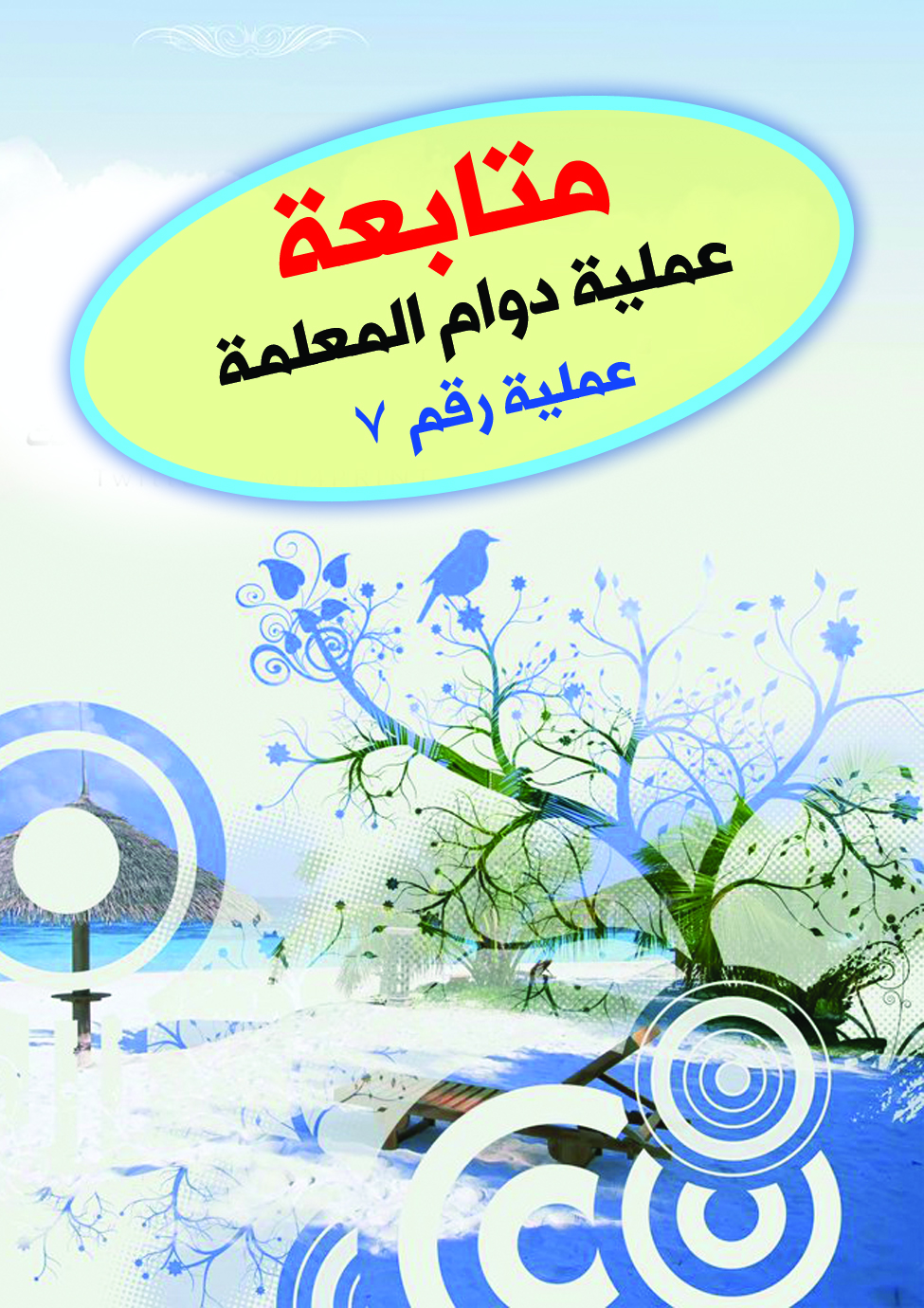 *يتم تطبيق الإجراءات الخاصة بالدوام الرسمي حسب ما ورد في الدليل الإجرائي ولائحة التقارير الطبية  .*يشمل تأخر المعلمة وحصر دقائق تأخيرها ورفع بها حسم (التأخر الصباحي / التأخر عن دخول الحصص / الخروج من الحصة قبل انتهاء الوقت / الامتناع من دخول حصص الانتظار / فترات المناوبة / الخروج من المدرسة قبل نهاية الدوام الرسمي)            المعلمة / ................................ التوقيع / ...............................                                                                                                                                                                                                          قائدة المدرسة / سوزان بنت أحمد المسلم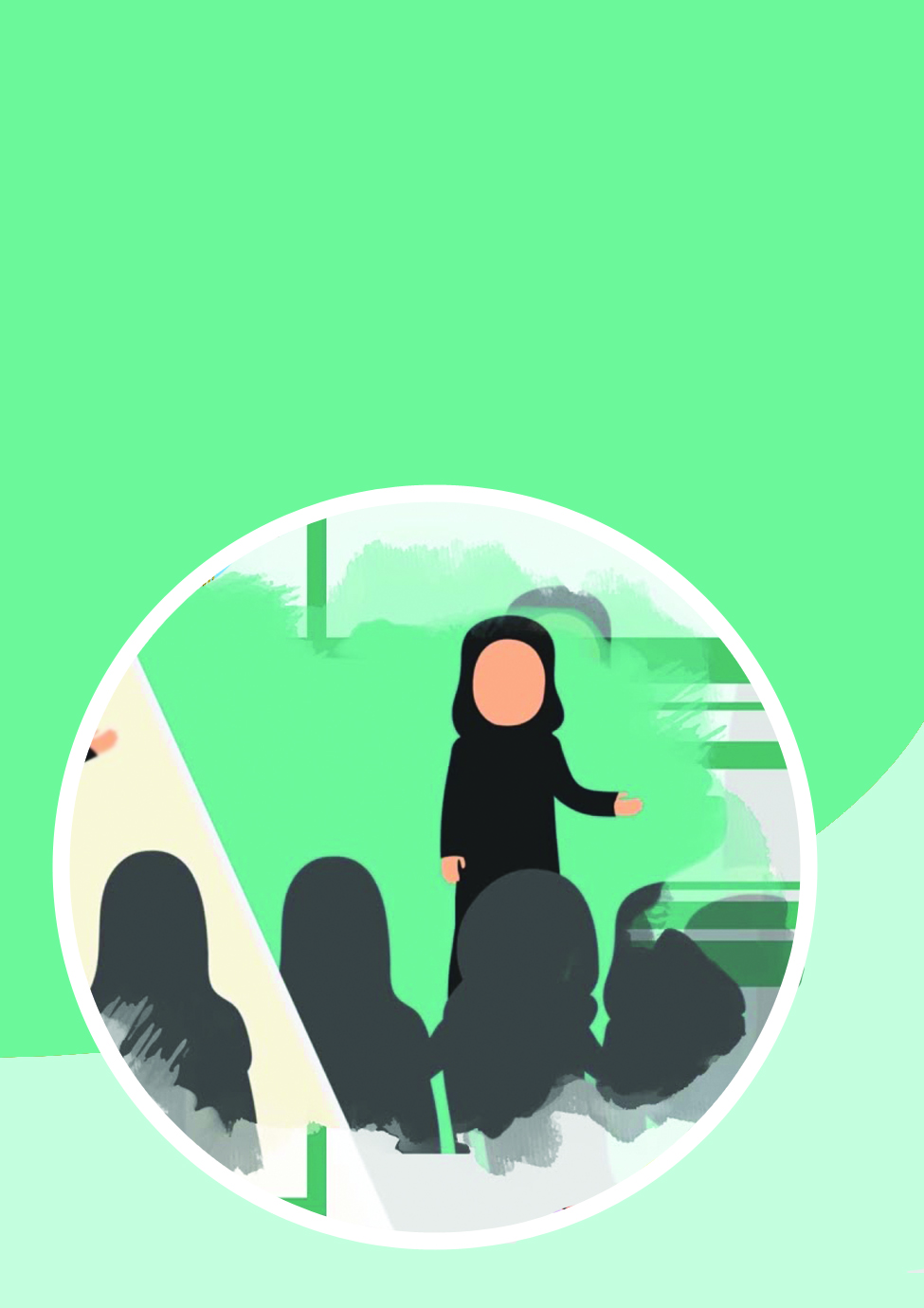 رابط  لائحة الأداء الوظيفي file:///C:/Users/user/Downloads/Documents/لائحة-تقييم-الموظفين.pdfاسم العمليةرمز العملية والإجراءالإجراءالمتابعةالمتابعةالملاحظاتالقبول والتسجيل (1)5/5تسجيل الطلاب لمقررات الدراسية (مدارس نظام المقررات)نفذلم ينفذالقبول والتسجيل (1)5/5/9التسجيل الحر من الجدول العام:القبول والتسجيل (1)5/5/9/6يعتمد تسجيل الطلاب من خلال التوقيع على نموذج تسجيل المقرراتالقبول والتسجيل (1)5/5/9/8بعد الانتهاء من عملية التسجيل القيام بتسليم كشوف التسجيل لوكيل شؤون الطلاب والاحتفاظ بنسخة منهاالقبول والتسجيل (1)5/5/9/10استلام كشوفات اسماء الطلاب ومطابقتها والبدء في تسجيل حضور الطلابالقبول والتسجيل (1)5/5/10التسجيل الحر من الجداول المعدة (الشرائح)القبول والتسجيل (1)5/5/10/7تسجيل اسماء الطلاب في الكشوفات:القبول والتسجيل (1)5/5/10/9تسليم وكيل شؤون الطلاب أصل كشف التسجيل والاحتفاظ بنسخة منهالقبول والتسجيل (1)5/5/10/12استلام كشوفات اسماء الطلاب ومطابقتها والبدء في تسجيل حضور الطلابالتوقيع /إعداد الجداول المدرسية (2)5/2جدول حصص الانتظار:نفذلم ينفذإعداد الجداول المدرسية (2)5/2/8تحديد ما ينبغي عمله في حصة الانتظار من المعلم كاستخدام حقيبة الانتظار أو حقيبة المعلم أو مركز مصادر التعلم.إعداد الجداول المدرسية (2)5/2/9توقيع المعلمين الذين قاموا بإشغال حصص الانتظار في السجل الخاص به.إعداد الجداول المدرسية (2)5/3جدول الإشراف اليومي:إعداد الجداول المدرسية (2)5/3/5التوقيع على جدول الإشراف اليومي.إعداد الجداول المدرسية (2)5/3/7تدوين جدول الإشراف اليومي في جداول المعلمين والالتزام به.إعداد الجداول المدرسية (2)5/4جدول المناوبة اليومية:إعداد الجداول المدرسية (2)5/4/4التوقيع على سجل المناوبة والالتزام به وفق نموذج (و.ت.ع.ن-01-03).المعلمة المناوبة5/4/6تسجيل جميع الملحوظات على الطلاب قبل وبعد الدوام الرسمي.التوقيع /المعلمة المناوبة5/9مجالات الإرشاد الطلابي:نفذلم ينفذالإرشاد الطلابي (12)5/9/1رعاية الطلاب المعيدين *-----الإرشاد الطلابي (12)5/9/1/7تزويد المرشد الطلابي بما يطرأ ويستجد على الطلاب المعيدين داخل الفصول.الإرشاد الطلابي (12)5/9/1/7تزويد المرشد الطلابي بما يطرأ ويستجد على الطلاب المعيدين داخل الفصول.التوقع /اسم العمليةرمز العملية والإجراءالإجراءالمتابعةالمتابعةالملاحظاتالنشاط الطلابي (13)------مجالات النشاط:نفذلم ينفذالنشاط الطلابي (13)5/8توثيق حضور الطلاب لجميع المجالات وتزويد رائد النشاط بنسخة وفق النموذج (و.ط.ع.ن-05-01) النشاط الطلابي (13)5/9حصر اسماء الطلاب المتميزين في برامج النشاط واحتياج البرامج وتزويد رائد النشاط بنسخه منها.النشاط الطلابي (13)5/14البرامج والأنشطة العامة:--------النشاط الطلابي (13)5/14/2الرحلات والزيارات: ------النشاط الطلابي (13)5/14/2/9إعداد تقرير في نهاية الزيارة أو الرحلة التوقيع /الاحتياجات الخاصة (15).....رعاية ذوي الاحتياجات الخاصةنفذلم ينفذالاحتياجات الخاصة (15)5/2/7دمج الطلاب ضمن أساليب التدريس الاعتيادية بالتعاون مع معلم التربية الخاصة الاحتياجات الخاصة (15)5/2/8تنفيذ برامج وأساليب علمية حديثة لتنمية قدرات الطلاب بالتعاون مع معلم التربية الخاصة الاحتياجات الخاصة (15)----المختبرات والمعاملنفذلم ينفذالتوقيع /المختبرات والمعامل (18)5/1/2/4تحديد موعد إجراء التجربة أمام الطلاب (معلمة المادة)تصميم التدريس (19)----تصميم التدريسنفذلم ينفذالتوقيع /تصميم التدريس (19)5/1تحليل المحتوى الدراسي للمقرر ومنها تتم صياغة الأهداف العامة والخاصة لمادته في جميع الوحدات.تصميم التدريس (19)5/2توزيع الأهداف على أسابيع الفصل الدراسي ويحدد المواضيع التي ستنفذ في كل أسبوع.تصميم التدريس (19)5/3تحديد طرق التقويم القياس مدى تحقق الأهداف ومراعاة مواعيد الاختبارات التقويمية.تصميم التدريس (19)5/4توزيع الخطة الفصلية بشكل وأسلوب مناسب مراعيًا العطل الرسمية وفقًا للنموذج رقم (و.ت.ع.ن-02-01) والتأكد من مدى تغطيتها للمادة الدراسية وتقديمها لوكيل الشؤون التعليمية في حال عدم توافرها في الكتاب الدراسي.تصميم التدريس (19)5/7إعداد كل حصة صفية في دفتر إعداد الدروس قبل الدخول إلى حجرة الصف واختيار وتجهيز جميع المتطلبات من الوسائل المساندة وأساليب التقويم وفق التعليمات والأساليب المتفق عليها في هذا الحال.تصميم التدريس (19)5/8مباشرة الحصة الصفية من خلال قياس الاستعداد التعليمي للطلاب (التعليمي القبلي)، ويكون هذا على هدف مكتب في دفتر إعداد الدروس.التوقيع /اسم العمليةرمز العملية والإجراءالإجراءالمتابعةالمتابعةالملاحظاتالتقويم والاختبارات (23)5/2التقويم المستمر (للمرحلتين المتوسطة والثانوية)نفذلم ينفذالتقويم والاختبارات (23)5/2/1تقويم الطالب عن طريق الاختبارات والتدريبات الصفية والملاحظة والمناقشة ...... الخالتقويم والاختبارات (23)5/2/2رصد درجات الطالب في سجل متابعة تقويم الطالبالتقويم والاختبارات (23)5/2/3رصد درجات المادة في نهاية كل فترة في البرنامج الحاسوبي المعتمد من الوزارة.التقويم والاختبارات (23)5/2/4تسليم وكيل الشؤون التعليمية نسخة من نتائج الطلاب في نهاية كل فترة تقويمية لتسليمها لوكيل شؤون الطلابالتوقيع /التقويم والاختبارات (23)5/3الاختبارات التحريرية القصيرة نفذلم ينفذالتقويم والاختبارات (23)5/3/1إعداد خطة لتنفيذ الاختبارات القصيرة يطلع عليها وكيل الشؤون التعليمية.التقويم والاختبارات (23)5/3/2تنفيذ الاختبارات أثناء الحصة الدراسية.التقويم والاختبارات (23)5/3/3يكون الاختبار بعد نهاية كل باب أو فصل أو وحدة دراسية، على أن يكون جزء من الحصة.التقويم والاختبارات (23)5/3/4تدوين الدرجات في سجل المتابعة.التقويم والاختبارات (23)5/3/5يتم رصد الدرجات المادة في البرنامج الحاسوبي المعتمد نهاية كل فترة.التقويم والاختبارات (23)5/3/6تسليم وكيل الشؤون التعليمية نسخة من نتائج الطلاب في نهاية كل فترة تقويمية لتسليمها لوكيل شؤون الطلابالتقويم والاختبارات (23)5/4/7تصوير أسئلة الاختبار وتسليمها لوكيل الشؤون التعليمية لحفظها في المكان المخصص لها. (معلمة المادة)التوقيع /التقويم والاختبارات (23).....المعلمة الملاحظة نفذلم ينفذالتقويم والاختبارات (23)5/4/28التعامل مع الطالب المخالف لأنظمة الاختبارات وفق إجراءات لائحة تقويم الطالب وتسجيل محضر وفقًا للنموذج(و.ت.ع.ن-05-03) والتوقيع عليه من الملاحظ والمشرف على اللجنة .التقويم والاختبارات (23)5/4/29يدون اسم الطالب الغائب في محضر غياب وفقًا للنموذج(و.ت.ع.ن-05--4)، ويقوم الملاحظ والمشرف على اللجنة بكتابة الاسم والتوقيع على المحضر .التقويم والاختبارات (23)5/4/31استلام أوراق الإجابات من الطلاب بعد نهاية الاختبارات والتوقيع بالاستلام.التقويم والاختبارات (23)5/4/32التأكد من عدد أوراق الإجابات عند الاستلام.التقويم والاختبارات (23)5/4/33ترتيب أوراق إجابة كل مادة حسب ترتيب الطلاب في اللجان.التقويم والاختبارات (23)-----المعلمة المصححة نفذلم ينفذالتقويم والاختبارات (23)5/4/39تصحيح أوراق الإجابات للمواد وفقا للتخصص للمعلمين المصححينالتقويم والاختبارات (23)5/4/40مراجعة أوراق الإجابات للمواد بعد تصحيحها وفقا للتخصص من المعلمين المراجعينالتقويم والاختبارات (23)5/4/41طباعة نسخة من درجات المادة التي تم رصدها لمطابقتها مع أوراق الإجابة.التوقيع /   المادة :................................. التخصص: ......................   الاسم: .....................................ا  اليوم :..........    التاريخ:..../..../...14هـالحصة :........................الفصل: .....................................   سنوات الخبرة : (..........)الدرس:......................عنوان الوحدة:.............................ملحوظاتاحتياجات التنمية المهنيةجوانب التميزمستوى الاداءمستوى الاداءمستوى الاداءمستوى الاداءمستوى الاداءمستوى الاداءمستوى الاداءمستوى الاداءمستوى الاداءالعنصــــــــــــــرالمجـــــالمملحوظاتاحتياجات التنمية المهنيةجوانب التميزضعيفضعيفضعيفمتوسطمتوسطمتوسطمميزمميزمميزالعنصــــــــــــــرالمجـــــالمملحوظاتاحتياجات التنمية المهنيةجوانب التميزز3ز2ز1ز3ز2ز1ز3ز2ز1العنصــــــــــــــرالمجـــــالمتخطط المعلمة للدرس بمنهجية علمية واضحةالتخطيط للتدريس١تستخدم استراتيجيات التعلم بمايتناسب وطبيعة الدرساستراتيجيات التدريس٢تربط بين أهداف المادة والمواد الاخرىاستراتيجيات التدريس٢تلتزم استخدام اللغة العربية في التحدث مع الطالباتاستراتيجيات التدريس٢تضبط الصف وتديره بكفاءة تدعم تحقيق الاهداف التعليميةادارة الصف٣تدير وقت التعلم بكفاءة عاليةادارة الصف٣تلتزم بالمهنية وأخلاقيات المهنة وقيمهاادارة الصف٣تنظم  الصف بما يتناسب مع الاستراتيجيات المستخدمة و التغلب على الصعوبات التي قد تواجهها مثل (الإمكانات المتاحة، كثافة الفصول، ).ادارة الصف٣تعزز ما لدى الطالبات من خبرات سابقةدعـــــم المتعلمات٤تشجع الطالبات على التعبير عن حاجاتهن وآرائهندعـــــم المتعلمات٤تدعم توظيف ما تعلمته الطالبات في الدرس في حياتهندعـــــم المتعلمات٤تقدم الدعم اللازم للمتعلمات والضعاف والمتأخرات دراسيا.دعـــــم المتعلمات٤ملحوظاتاحتياجات التنمية المهنيةجوانب التميزمستوى الاداءمستوى الاداءمستوى الاداءمستوى الاداءمستوى الاداءمستوى الاداءمستوى الاداءمستوى الاداءمستوى الاداءالعنصــــــــــــــرالمجـــــالمملحوظاتاحتياجات التنمية المهنيةجوانب التميزضعيفضعيفضعيفمتوسطمتوسطمتوسطمميزمميزمميزالعنصــــــــــــــرالمجـــــالمملحوظاتاحتياجات التنمية المهنيةجوانب التميزز3ز2ز1ز3ز2ز1ز3ز2ز1العنصــــــــــــــرالمجـــــالمتنفذ التقويم الصفي وفق تحليل النتائج السابقةالتقويم الصفي5تستخدم سجل المتابعة كتحفيز للطالبات عنى المشاركةالتقويم الصفي5تسأل اسئلة مثيرة لعمليات التفكير العليا.التقويم الصفي5تنفذ تقويما  ختاميا للدرس يدعم ترسخ اهداف الدرسالتقويم الصفي5تستخدم ادوات تقويم متنوعة لقياس أداء المتعلمات مثل ملف الانجاز وبطاقات التأمل الذاتي والاختبارات التحصيلية وبطاقات تقويم الاقران...الخالتقويم الصفي5ملحوظاتالاسباب **غير مفعل **مفعل الى حد ما **جوانب التميز*مفعلالأدواتممتستخدم وتابع كتــاب الطالبـــــةتستخدم وتابع كتــاب الطالبـــــة١١تستخدم وتتابع تطبيق كتاب النشاطتستخدم وتتابع تطبيق كتاب النشاط٢٢تنفذ تطبيقات وواجبات اضافيةوتصححها للطالباتتنفذ تطبيقات وواجبات اضافيةوتصححها للطالبات33توظف كتــــاب دليل المعلمــــــةتوظف كتــــاب دليل المعلمــــــة44تستخدم مصــادر التعلم بكفايـــةتستخدم مصــادر التعلم بكفايـــة٥٥توظـف المعامــــل والمختبــراتتوظـف المعامــــل والمختبــرات66تستخدم التقنية الحديثة كأداة توضيح وتحفيز توظف التقنية في توضيح ومعالجة موضوعات التعلم.تستخدم التقنية الحديثة كأداة توضيح وتحفيز توظف التقنية في توضيح ومعالجة موضوعات التعلم.77تشجع الطالبات على الاستزادة من المعرفة حول موضوع الدرستشجع الطالبات على الاستزادة من المعرفة حول موضوع الدرس88تحث الطالبات على الافادة من مصادر التعلم المختلفة مثل (الانترنت، المراجع،...)تحث الطالبات على الافادة من مصادر التعلم المختلفة مثل (الانترنت، المراجع،...)99تشارك بفعالية في الأنشطة المدرسيــــةتشارك بفعالية في الأنشطة المدرسيــــة١٠١٠الزيارة ...................................  /  .........................................الزيارة ...................................  /  .........................................الزيارة ...................................  /  .........................................الزيارة ...................................  /  .........................................الدعم المقدم للمعلمة / ....................................................................................................................................................................................................................................................................................................................الدعم المقدم للمعلمة / ....................................................................................................................................................................................................................................................................................................................الدعم المقدم للمعلمة / ....................................................................................................................................................................................................................................................................................................................الدعم المقدم للمعلمة / ....................................................................................................................................................................................................................................................................................................................اسم المعلمة:..........................اسم مقدمة الدعم:..........................توقيعها:..........................توقيعها:..........................عناصر المتابعةمكتملالملاحظاتغير مكتملالملاحظاتالتوقيع / 1/ احتوائه على بيانات المعلمة الأساسية والجدول وتوزيع الدرجات. التوقيع / 2/الترتيب والتنظيم الداخلي ووضع الغلاف المناسب وعنونة السجل .التوقيع / 3/ تدوين مواعيد الاختبارات وتسليم المشاريع والمهمات الأدائية .التوقيع / 4/ احتوائه على الأهداف العامة والخاصة للمادة .التوقيع / 5/ شموله على تواريخ توزيع المنهج حسب الخطة الدراسية المحددة .التوقيع / 6/ احتوائه على أهم المراجع والوسائل التعليمية .التوقيع / 7/ احتوائه على سياسة التعليم وأهداف 2030التوقيع / 8/ تدوين الاستراتيجيات .التوقيع / التمهيدمناسب غير مناسب مبتكر غير مبتكر ملاحظات التمهيدمحتوى الدرسالأهدافالتقويمالمهمة الأدائيةتاريخ المتابعة تاريخ المتابعة اسم الطالبة (متابعة 1)الفصلالمادةاسم الطالبة (متابعة 2)الفصلالمادة ...../...../.......14هـ...../...../.......14هـ...../...../.......14هـ...../...../.......14هـنوع السجل /         نوع السجل /                      بنود المتابعة             بنود المتابعةتفعيل الكتب والملفاتتفعيل الكتب والملفاتالعبارات التشجيعية والتوجيهيةالعبارات التشجيعية والتوجيهيةتدوين تاريخ المتابعة والتوقيعتدوين تاريخ المتابعة والتوقيعوضع الدرجة والملاحظات وضع الدرجة والملاحظات اسم العمليةرمز العملية والإجراءالإجراء*الملاحظاتالملاحظاتالملاحظاتمتابعة المعلمة في (عملية متابعة الدوام المدرسي – عملية رقم 7)5/1الالتزام بالدوام الرسمي:نفذلم ينفذمتابعة المعلمة في (عملية متابعة الدوام المدرسي – عملية رقم 7)5/1/1الالتزام بمواعيد الدوام الرسمي للعمل حضوراً وانصرافاً.متابعة المعلمة في (عملية متابعة الدوام المدرسي – عملية رقم 7)5/1/2الالتزام بحضور الاصطفاف الصباحي، قبل موعد بربع ساعة من الوقت المقرر للدوام الرسمي متابعة المعلمة في (عملية متابعة الدوام المدرسي – عملية رقم 7)5/1/4الالتزام بتوقيع الحضور في السجل المخصص (و.م.ع.ن-2 0 – 1 0)متابعة المعلمة في (عملية متابعة الدوام المدرسي – عملية رقم 7)5/1/5الالتزام بتوقيع الانصراف في نهاية الدوام وتسجيل الوقت الفعلي متابعة المعلمة في (عملية متابعة الدوام المدرسي – عملية رقم 7)5/2 تأخر المعلمة: *نفذلم ينفذمتابعة المعلمة في (عملية متابعة الدوام المدرسي – عملية رقم 7)5/2/1 تسجل المعلمة المتأخرة اسمها في خانة التأخير وتدون زمن الحضور الفعلي متابعة المعلمة في (عملية متابعة الدوام المدرسي – عملية رقم 7)--مقدار عدد أيام التأخير للمعلمة طيلة الفصل عدد أيام التأخير الصباحي /عدد أيام التأخير الصباحي /عدد أيام التأخير الصباحي /متابعة المعلمة في (عملية متابعة الدوام المدرسي – عملية رقم 7)5/3غياب المعلمة:نفذلم ينفذمتابعة المعلمة في (عملية متابعة الدوام المدرسي – عملية رقم 7)5/3/1ما يتم متابعته عند غياب المعلمة.متابعة المعلمة في (عملية متابعة الدوام المدرسي – عملية رقم 7)5/3/1/1الالتزام من المعلمة بالدوام الرسمي متابعة المعلمة في (عملية متابعة الدوام المدرسي – عملية رقم 7)--مقدار عدد أيام الغياب المرضي للمعلمة طيلة الفصل عدد أيام الغياب المرضي /عدد أيام الغياب المرضي /عدد أيام الغياب المرضي /متابعة المعلمة في (عملية متابعة الدوام المدرسي – عملية رقم 7)5/3/1/2اشعار قائدة المدرسة قبل الغياب بوقت كاف.متابعة المعلمة في (عملية متابعة الدوام المدرسي – عملية رقم 7)5/3/1/3تقديم طلب الإجازة الاضطرارية لقائد المدرسة قبل الغياب بوقت كاف (عن طريق نظام فارس)متابعة المعلمة في (عملية متابعة الدوام المدرسي – عملية رقم 7)--مقدار عدد أيام الغياب الاضطراري للمعلمة طيلة الفصل عدد أيام الغياب الاضطراري /عدد أيام الغياب الاضطراري /عدد أيام الغياب الاضطراري /متابعة المعلمة في (عملية متابعة الدوام المدرسي – عملية رقم 7)5/3/1/4 تقديم العذر عن الغياب خلال أسبوع من تاريخ الغياب.(عن طريق نظام فارس وحسب ما جاءت به لائحة التقارير الطبية)متابعة المعلمة في (عملية متابعة الدوام المدرسي – عملية رقم 7)5/3/5الرد على المساءلة وإرفاق الأعذار والوثائق والتقارير اللازمة-إذا توفرت-في مدة أقصاها أسبوع، ويتم تسليمها لوكيل الشؤون المدرسية.متابعة المعلمة في (عملية متابعة الدوام المدرسي – عملية رقم 7)5/4استئذان المعلمة:نفذلم ينفذمتابعة المعلمة في (عملية متابعة الدوام المدرسي – عملية رقم 7)5/4/1يتوجب على المعلمة الاستئذان من قائدة المدرسة عند الخروج من المدرسة قبل نهاية الدوام باتباع الاتي:متابعة المعلمة في (عملية متابعة الدوام المدرسي – عملية رقم 7)5/4/1/1إشعار للمسؤولة المباشرة بطلب الاستئذان.متابعة المعلمة في (عملية متابعة الدوام المدرسي – عملية رقم 7)5/4/1/4عند الخروج من المدرسة بعد موافقة القائدة يتم كتابة الاسم ووقت الخروج وسببه في سجل الاستئذان أو في النظام الحاسوبي المستخدم وفق نموذج رقم (و.م.ع.ن-02-06).متابعة المعلمة في (عملية متابعة الدوام المدرسي – عملية رقم 7)-----مقدار عدد أيام الاستئذان للمعلمة طيلة الفصلعدد الأيام الاستئذان /عدد الأيام الاستئذان /عدد الأيام الاستئذان /مؤشرات بنود الأداء الوظيفي لشاغلي الوظائف التعليمية مؤشرات بنود الأداء الوظيفي لشاغلي الوظائف التعليمية مؤشرات بنود الأداء الوظيفي لشاغلي الوظائف التعليمية أولاً: أولاً: أولاً: الالتزام باللغة الفصحى (6 درجات)الدرجةمن مصادر التقويم1ـ وضوح اللغة وتنوع نبرات الصوت بما يتفق مع الموقف التعليمي1سجل التحضير / الزيارة الصفيةملاحظات المشرفة المختصةأوراق النشاطأسئلة الاختبارات ونماذج الإجابةاللوحات الإرشاديةصحف الحائط / المذكراتالإذاعة المدرسيةسجل جماعة النشاطالبحوث والدراسات2ـ كتابة عناصر الدرس في سجل إعداد الدروس بلغة سليمة (العنوان -صياغة الأهداف) لغوياً ونحوياً5,سجل التحضير / الزيارة الصفيةملاحظات المشرفة المختصةأوراق النشاطأسئلة الاختبارات ونماذج الإجابةاللوحات الإرشاديةصحف الحائط / المذكراتالإذاعة المدرسيةسجل جماعة النشاطالبحوث والدراسات3ـ استخدام اللغة الفصحى في عرض الدرس1سجل التحضير / الزيارة الصفيةملاحظات المشرفة المختصةأوراق النشاطأسئلة الاختبارات ونماذج الإجابةاللوحات الإرشاديةصحف الحائط / المذكراتالإذاعة المدرسيةسجل جماعة النشاطالبحوث والدراسات4ـ استخدام اللغة الفصحى في إدارة الصف5,سجل التحضير / الزيارة الصفيةملاحظات المشرفة المختصةأوراق النشاطأسئلة الاختبارات ونماذج الإجابةاللوحات الإرشاديةصحف الحائط / المذكراتالإذاعة المدرسيةسجل جماعة النشاطالبحوث والدراسات5ـ استخدام اللغة الفصحى في كتابة الملخص السبورة5,سجل التحضير / الزيارة الصفيةملاحظات المشرفة المختصةأوراق النشاطأسئلة الاختبارات ونماذج الإجابةاللوحات الإرشاديةصحف الحائط / المذكراتالإذاعة المدرسيةسجل جماعة النشاطالبحوث والدراسات6ـ استخدام اللغة الفصحى عند إعداد وتنفيذ الأنشطة الصفية وغير الصفية1سجل التحضير / الزيارة الصفيةملاحظات المشرفة المختصةأوراق النشاطأسئلة الاختبارات ونماذج الإجابةاللوحات الإرشاديةصحف الحائط / المذكراتالإذاعة المدرسيةسجل جماعة النشاطالبحوث والدراسات7ـ تشجيع الطالبات على استخدام الفصحى مع تصويب الخطأ اللغوي5,سجل التحضير / الزيارة الصفيةملاحظات المشرفة المختصةأوراق النشاطأسئلة الاختبارات ونماذج الإجابةاللوحات الإرشاديةصحف الحائط / المذكراتالإذاعة المدرسيةسجل جماعة النشاطالبحوث والدراسات8ـ كتابة أسئلة الاختبارات بلغة فصحى سليمة1سجل التحضير / الزيارة الصفيةملاحظات المشرفة المختصةأوراق النشاطأسئلة الاختبارات ونماذج الإجابةاللوحات الإرشاديةصحف الحائط / المذكراتالإذاعة المدرسيةسجل جماعة النشاطالبحوث والدراساتثانياً:ثانياً:ثانياً:الحرص على تنظيم النشاط المدرسي وتنفيذه (5 درجات)الدرجةمن مصادر التقويمالمشاركة في ريادة الفصول الدراسية (والإرشاد الأكاديمي لمدراس المقررات) وبرامج النشاط الطلابي5,سجل قرارات التكليف سجل المرشدة الأكاديمية سجل جماعة النشاطمتابعة الأنشطةسجل الريادةجدول الاحتياطسجل وتقارير رائدةالنشاطسجل وتقارير المرشدة الطلابية تقارير تفعيل اللجان الإرشادية الإشراف على جماعة من جماعات النشاط المدرسي مع تحديد الأهداف.1سجل قرارات التكليف سجل المرشدة الأكاديمية سجل جماعة النشاطمتابعة الأنشطةسجل الريادةجدول الاحتياطسجل وتقارير رائدةالنشاطسجل وتقارير المرشدة الطلابية تقارير تفعيل اللجان الإرشادية اتخاذ الإجراءات المناسبة لتحقيق الأهداف بمشاركة الطالبات5,سجل قرارات التكليف سجل المرشدة الأكاديمية سجل جماعة النشاطمتابعة الأنشطةسجل الريادةجدول الاحتياطسجل وتقارير رائدةالنشاطسجل وتقارير المرشدة الطلابية تقارير تفعيل اللجان الإرشادية تحفيز الطالبات في المشاركة في الأنشطة والمسابقات الداخلية والخارجية.1سجل قرارات التكليف سجل المرشدة الأكاديمية سجل جماعة النشاطمتابعة الأنشطةسجل الريادةجدول الاحتياطسجل وتقارير رائدةالنشاطسجل وتقارير المرشدة الطلابية تقارير تفعيل اللجان الإرشادية الإشراف على تنفيذ الإجراءات المقترحة.5,سجل قرارات التكليف سجل المرشدة الأكاديمية سجل جماعة النشاطمتابعة الأنشطةسجل الريادةجدول الاحتياطسجل وتقارير رائدةالنشاطسجل وتقارير المرشدة الطلابية تقارير تفعيل اللجان الإرشادية تقويم النشاط المدرسي بما يحقق الأهداف.1سجل قرارات التكليف سجل المرشدة الأكاديمية سجل جماعة النشاطمتابعة الأنشطةسجل الريادةجدول الاحتياطسجل وتقارير رائدةالنشاطسجل وتقارير المرشدة الطلابية تقارير تفعيل اللجان الإرشادية المشاركة في تفعيل المجالس المجتمعية5,سجل قرارات التكليف سجل المرشدة الأكاديمية سجل جماعة النشاطمتابعة الأنشطةسجل الريادةجدول الاحتياطسجل وتقارير رائدةالنشاطسجل وتقارير المرشدة الطلابية تقارير تفعيل اللجان الإرشادية ثالثاً:ثالثاً:ثالثاً:الاهتمام بالنمو المعرفي (5 / درجات)الدرجةمن مصادر التعلم1ـ الالتحاق بالدورات التدريبية التخصصية والتربوية (ما لا يقل عن 5 أيام )5,سجل النمو المهني والمسار الوظيفيسجل الانجازالزيارة الصفيةملاحظات المشرفة المختصةبطاقة تشخيص أداء معلمسجل الدروس التطبيقيةاستبانات تقويم الطالبات للمعلمةسجل المعلمة الأولى 2ـ حضور الندوات واللقاءات التربوية والاجتماعات (داخلي وخارجي)5,سجل النمو المهني والمسار الوظيفيسجل الانجازالزيارة الصفيةملاحظات المشرفة المختصةبطاقة تشخيص أداء معلمسجل الدروس التطبيقيةاستبانات تقويم الطالبات للمعلمةسجل المعلمة الأولى 3ـ تفعيل الدورات في نقل الخبرة وتطوير مستوى الأداء.5,سجل النمو المهني والمسار الوظيفيسجل الانجازالزيارة الصفيةملاحظات المشرفة المختصةبطاقة تشخيص أداء معلمسجل الدروس التطبيقيةاستبانات تقويم الطالبات للمعلمةسجل المعلمة الأولى 4ـ تنفيذ الدروس التطبيقية على مستوى المدرسة أو المكتب أو المنطقة.5,سجل النمو المهني والمسار الوظيفيسجل الانجازالزيارة الصفيةملاحظات المشرفة المختصةبطاقة تشخيص أداء معلمسجل الدروس التطبيقيةاستبانات تقويم الطالبات للمعلمةسجل المعلمة الأولى 5ـ حضور الدروس التطبيقية خارج المدرسة.5,سجل النمو المهني والمسار الوظيفيسجل الانجازالزيارة الصفيةملاحظات المشرفة المختصةبطاقة تشخيص أداء معلمسجل الدروس التطبيقيةاستبانات تقويم الطالبات للمعلمةسجل المعلمة الأولى 6ـ تبادل الزيارات الصفية داخل وخارج المدرسة.5,سجل النمو المهني والمسار الوظيفيسجل الانجازالزيارة الصفيةملاحظات المشرفة المختصةبطاقة تشخيص أداء معلمسجل الدروس التطبيقيةاستبانات تقويم الطالبات للمعلمةسجل المعلمة الأولى 7ـ تنفيذ (الدورات التدريبية , الورش , القراءات الموجهة ) داخل المدرسة . 5,سجل النمو المهني والمسار الوظيفيسجل الانجازالزيارة الصفيةملاحظات المشرفة المختصةبطاقة تشخيص أداء معلمسجل الدروس التطبيقيةاستبانات تقويم الطالبات للمعلمةسجل المعلمة الأولى 8ـ إعداد نشرات أو مطويات أو دراسة بحثية أو مؤلفات.5,سجل النمو المهني والمسار الوظيفيسجل الانجازالزيارة الصفيةملاحظات المشرفة المختصةبطاقة تشخيص أداء معلمسجل الدروس التطبيقيةاستبانات تقويم الطالبات للمعلمةسجل المعلمة الأولى 9ـ تقديم ابتكارات تربوية أو مبادرات إبداعية.1سجل النمو المهني والمسار الوظيفيسجل الانجازالزيارة الصفيةملاحظات المشرفة المختصةبطاقة تشخيص أداء معلمسجل الدروس التطبيقيةاستبانات تقويم الطالبات للمعلمةسجل المعلمة الأولى مؤشرات بنود الأداء الوظيفي لشاغلي الوظائف التعليمية مؤشرات بنود الأداء الوظيفي لشاغلي الوظائف التعليمية مؤشرات بنود الأداء الوظيفي لشاغلي الوظائف التعليمية رابعاً:رابعاً:رابعاً:التطبيقات والواجبات المنزلية والعناية بتصحيحها (5 / درجا ت)الدرجةمن مصادر التقويم 1ـ تنوع وشمولية الواجبات والتطبيقات وتوازنها من حيث الكم والكيف ومدى تحقيقها لأهداف الدرس.1سجل التحضير(التقويم)سجل متابعة الواجبات المنزليةالكتب المدرسيةملف انجاز الطالبةالزيارة الصفيةملاحظات المشرفة المختصة2ـ إعداد تطبيقات وأوراق عمل متنوعة ومبتكرة متضمنة أسئلة تقيس وتنمي قدرات الطالبات وتحصيلهن الدراسي.1سجل التحضير(التقويم)سجل متابعة الواجبات المنزليةالكتب المدرسيةملف انجاز الطالبةالزيارة الصفيةملاحظات المشرفة المختصة3ـ تنسيق موعد تنفيذها مع مواعيد الواجبات للمواد الأخرى.5,سجل التحضير(التقويم)سجل متابعة الواجبات المنزليةالكتب المدرسيةملف انجاز الطالبةالزيارة الصفيةملاحظات المشرفة المختصة4ـ متابعة و تصحيح الواجبات المنزلية وتقديم تغذية راجعة لها.5,سجل التحضير(التقويم)سجل متابعة الواجبات المنزليةالكتب المدرسيةملف انجاز الطالبةالزيارة الصفيةملاحظات المشرفة المختصة5ـ الدقة في متابعة (كتاب الطالبة-النشاط-سجل الإنجاز) وتدوين التاريخ والتعزيز والملاحظات والتوقيع.1سجل التحضير(التقويم)سجل متابعة الواجبات المنزليةالكتب المدرسيةملف انجاز الطالبةالزيارة الصفيةملاحظات المشرفة المختصة6ـ التنويع في الواجبات الخارجية التي تساعد على تنمية القدرات ورفع المستوى التحصيلي. 5,سجل التحضير(التقويم)سجل متابعة الواجبات المنزليةالكتب المدرسيةملف انجاز الطالبةالزيارة الصفيةملاحظات المشرفة المختصة7ـ تفعيل دور الطالبات في إعداد أوراق العمل والتطبيقات.5,سجل التحضير(التقويم)سجل متابعة الواجبات المنزليةالكتب المدرسيةملف انجاز الطالبةالزيارة الصفيةملاحظات المشرفة المختصةخامساً:خامساً:خامساً:توزيع المنهج وملائمة ما نفذ منه للزمن (4 درجات)الدرجةمن مصادر التقويم1ـ إعداد خطة عمل شاملة وموثقة لجميع مكونات المنهج خلال العام الدراسي.1          سجل التحضيرتوزيع المنهج دليل المعلمكتب ودفاتر الطالباتالزيارة الصفيةملاحظات المشرفة المختصة  2ـ توزيع المقرر وفق خطة زمنية مرنة أو الالتزام بالتخطيط وفق دليل المعلم1          سجل التحضيرتوزيع المنهج دليل المعلمكتب ودفاتر الطالباتالزيارة الصفيةملاحظات المشرفة المختصة  3ـ توثيق الخطة الدراسية في سجل إعداد الدروس.1          سجل التحضيرتوزيع المنهج دليل المعلمكتب ودفاتر الطالباتالزيارة الصفيةملاحظات المشرفة المختصة  4ـ ملائمة ما نفذ من المقرر مع الزمن. 5,          سجل التحضيرتوزيع المنهج دليل المعلمكتب ودفاتر الطالباتالزيارة الصفيةملاحظات المشرفة المختصة  5ـ إنهاء المقررات الدراسية حسب البرنامج الزمني على أسابيع الفصل الدراسي.5,          سجل التحضيرتوزيع المنهج دليل المعلمكتب ودفاتر الطالباتالزيارة الصفيةملاحظات المشرفة المختصة  سادساً: سادساً: سادساً: استخدام السبورة والكتب المدرسية والوسائل التعليمية (4 / درجات)الدرجةمن مصادر التعلم1ـ توظيف السبورة الكتابية بشكل جيد (العنوان، الهدف، المفردات، ملخص الدرس ,الواجب ,الهامش السبورة)5,  سجل التحضيرالزيارة الصفيةملاحظات المشرفة المختصةسجل إنجاز المعلمةسجل غرفة مصادر التعلمكتب ودفاتر الطالباتسجل إنجاز الطالبة2. تفعيل الكتب الدراسية (الطالب والنشاط) أثناء الدرس ولوحات وبطاقة التعزيز.5,  سجل التحضيرالزيارة الصفيةملاحظات المشرفة المختصةسجل إنجاز المعلمةسجل غرفة مصادر التعلمكتب ودفاتر الطالباتسجل إنجاز الطالبة3ـ تفعيل غرفة مصادر التعلم والمعامل وأدواتها بكفاءة وتوثيقها في الخطة اليومية لإعداد الدرس.1  سجل التحضيرالزيارة الصفيةملاحظات المشرفة المختصةسجل إنجاز المعلمةسجل غرفة مصادر التعلمكتب ودفاتر الطالباتسجل إنجاز الطالبة4ـ توظيف الوسائل التعليمية المتنوعة بكفاءة.5,  سجل التحضيرالزيارة الصفيةملاحظات المشرفة المختصةسجل إنجاز المعلمةسجل غرفة مصادر التعلمكتب ودفاتر الطالباتسجل إنجاز الطالبة5ـ توظيف التقنية والوسائط المتعددة توظيفاً فاعلاً (البحث والاكتشاف، معالجة المعلومات، التعلم بالممارسة).1  سجل التحضيرالزيارة الصفيةملاحظات المشرفة المختصةسجل إنجاز المعلمةسجل غرفة مصادر التعلمكتب ودفاتر الطالباتسجل إنجاز الطالبة6ـ الابتكار والتجديد في الوسائل التعليمية5,  سجل التحضيرالزيارة الصفيةملاحظات المشرفة المختصةسجل إنجاز المعلمةسجل غرفة مصادر التعلمكتب ودفاتر الطالباتسجل إنجاز الطالبةمؤشرات بنود الأداء الوظيفي لشاغلي الوظائف التعليمية مؤشرات بنود الأداء الوظيفي لشاغلي الوظائف التعليمية مؤشرات بنود الأداء الوظيفي لشاغلي الوظائف التعليمية سابعاً: سابعاً: سابعاً: التمكن من المادة العلمية والقدرة على تحقيق أهدافها (7 درجات)الدرجةمن مصادر التقويم1ـ تحديد ما لدى الطالبات من مهارات ومعارف وخبرات سابقة.5,سجل التحضيرالزيارة الصفيةملاحظات المشرفة المختصةأسئلة الاختباراتونماذج الإجابةأوراق النشاط بطاقة المشرفة لتقييم الاستراتيجيات مستوى أسئلة التقويم  2ـ التهيئة الجاذبة المناسبة (قصة ,قراءة, صورة, فيلم, تجربة أخرى..)5,سجل التحضيرالزيارة الصفيةملاحظات المشرفة المختصةأسئلة الاختباراتونماذج الإجابةأوراق النشاط بطاقة المشرفة لتقييم الاستراتيجيات مستوى أسئلة التقويم  3ـ عرض المادة العلمية بشكل صحيح وخالية من الأخطاء1سجل التحضيرالزيارة الصفيةملاحظات المشرفة المختصةأسئلة الاختباراتونماذج الإجابةأوراق النشاط بطاقة المشرفة لتقييم الاستراتيجيات مستوى أسئلة التقويم  4ـ التسلسل المنطقي المترابط للمادة العلمية5,سجل التحضيرالزيارة الصفيةملاحظات المشرفة المختصةأسئلة الاختباراتونماذج الإجابةأوراق النشاط بطاقة المشرفة لتقييم الاستراتيجيات مستوى أسئلة التقويم   5ـ تحقيق أهداف الدرس من خلال الأساليب العلمية المناسبة.1سجل التحضيرالزيارة الصفيةملاحظات المشرفة المختصةأسئلة الاختباراتونماذج الإجابةأوراق النشاط بطاقة المشرفة لتقييم الاستراتيجيات مستوى أسئلة التقويم  6ـ ربط المادة العلمية بكلٍ من البيئة أو الأحداث الجارية أو الخبرات السابقة وتحقيق التكامل الأفقي والرأسي للمادة.5,سجل التحضيرالزيارة الصفيةملاحظات المشرفة المختصةأسئلة الاختباراتونماذج الإجابةأوراق النشاط بطاقة المشرفة لتقييم الاستراتيجيات مستوى أسئلة التقويم  7ـ الاستعانة بالمراجع والمصادر العلمية الموثقة والمعتمدة لإثراء المادة العلمية.5,سجل التحضيرالزيارة الصفيةملاحظات المشرفة المختصةأسئلة الاختباراتونماذج الإجابةأوراق النشاط بطاقة المشرفة لتقييم الاستراتيجيات مستوى أسئلة التقويم  8ـ تفسير المصطلحات العلمية الواردة في الدرس بشكل صحيح.5,سجل التحضيرالزيارة الصفيةملاحظات المشرفة المختصةأسئلة الاختباراتونماذج الإجابةأوراق النشاط بطاقة المشرفة لتقييم الاستراتيجيات مستوى أسئلة التقويم  9ـ توضيح المادة العلمية باستخدام الأمثلة والوسائل المعنية.5,سجل التحضيرالزيارة الصفيةملاحظات المشرفة المختصةأسئلة الاختباراتونماذج الإجابةأوراق النشاط بطاقة المشرفة لتقييم الاستراتيجيات مستوى أسئلة التقويم  10ـ تفعيل استراتيجيات التدريس بما يساعد على تنمية قدرات الطالبة ورفع مستوى التحصيل الدراسي. 5,سجل التحضيرالزيارة الصفيةملاحظات المشرفة المختصةأسئلة الاختباراتونماذج الإجابةأوراق النشاط بطاقة المشرفة لتقييم الاستراتيجيات مستوى أسئلة التقويم  11ـ توظيف الاستراتيجيات التدريسية بشكل فاعل لمحتوى الدرس وأهدافه5,سجل التحضيرالزيارة الصفيةملاحظات المشرفة المختصةأسئلة الاختباراتونماذج الإجابةأوراق النشاط بطاقة المشرفة لتقييم الاستراتيجيات مستوى أسئلة التقويم  12ـ غلق الدرس بطريقة علمية مناسبة5,سجل التحضيرالزيارة الصفيةملاحظات المشرفة المختصةأسئلة الاختباراتونماذج الإجابةأوراق النشاط بطاقة المشرفة لتقييم الاستراتيجيات مستوى أسئلة التقويم  ثامناً: ثامناً: ثامناً: الإلمام بالأسس التربوية في إعداد الدروس وتطبيقها (7 درجات)الدرجةمن مصادر التقويم1ـ تحليل محتوى الدرس وفق الأسس العلمية.5,سجل التحضيرالزيارة الصفيةملاحظات المشرفة المختصةجدول تفعيل استراتيجيات التعليم مدى تنظيم الحجرة الصفية وهيئة جلوس الطالبات خطة المعلمة الخاصة لمتابعة الطالبات بجميع فئاتهن 2ـ كتابة أهداف شاملة لجميع عناصر الدرس تمثل أكثر من مستوى معرفي و مهاري ووجداني بما يناسب طبيعة الدرس وقدرات الطالبات والإمكانات المتاحة.1سجل التحضيرالزيارة الصفيةملاحظات المشرفة المختصةجدول تفعيل استراتيجيات التعليم مدى تنظيم الحجرة الصفية وهيئة جلوس الطالبات خطة المعلمة الخاصة لمتابعة الطالبات بجميع فئاتهن 3ـ إعداد الدرس وفق طريقة التدريس المناسبة بما ينمي قدرات الطالبات و يحقق أهداف الدرس من حيث الكم والكيف .1سجل التحضيرالزيارة الصفيةملاحظات المشرفة المختصةجدول تفعيل استراتيجيات التعليم مدى تنظيم الحجرة الصفية وهيئة جلوس الطالبات خطة المعلمة الخاصة لمتابعة الطالبات بجميع فئاتهن 4ـ الالتزام بتحضير الدرس في سجل إعداد الدروس وإحضاره يومياً.5,سجل التحضيرالزيارة الصفيةملاحظات المشرفة المختصةجدول تفعيل استراتيجيات التعليم مدى تنظيم الحجرة الصفية وهيئة جلوس الطالبات خطة المعلمة الخاصة لمتابعة الطالبات بجميع فئاتهن 5ـ توضيح الاستراتيجيات المستخدمة بتوثيق مطابق للمواصفات في سجل إعداد الدروس بما لا يقل عن ثلاث استراتيجيات مختلفة.1سجل التحضيرالزيارة الصفيةملاحظات المشرفة المختصةجدول تفعيل استراتيجيات التعليم مدى تنظيم الحجرة الصفية وهيئة جلوس الطالبات خطة المعلمة الخاصة لمتابعة الطالبات بجميع فئاتهن 6ـ تنظيم غرفة الصف الدراسي بما يناسب طريقة التدريس المختارة وعدد الطالبات.5,سجل التحضيرالزيارة الصفيةملاحظات المشرفة المختصةجدول تفعيل استراتيجيات التعليم مدى تنظيم الحجرة الصفية وهيئة جلوس الطالبات خطة المعلمة الخاصة لمتابعة الطالبات بجميع فئاتهن 7ـ تحديد الخبرات السابقة للطالبة وتوظيفها في بناء الخبرات الجديدة بما ينمي القدرات ويرفع المستوى التحصيلي.1سجل التحضيرالزيارة الصفيةملاحظات المشرفة المختصةجدول تفعيل استراتيجيات التعليم مدى تنظيم الحجرة الصفية وهيئة جلوس الطالبات خطة المعلمة الخاصة لمتابعة الطالبات بجميع فئاتهن 8ـ توثيق استخدامات التقنية الحديثة في إعداد الدرس بما يتلاءم مع طبيعته.5,سجل التحضيرالزيارة الصفيةملاحظات المشرفة المختصةجدول تفعيل استراتيجيات التعليم مدى تنظيم الحجرة الصفية وهيئة جلوس الطالبات خطة المعلمة الخاصة لمتابعة الطالبات بجميع فئاتهن 9ـ تسجيل المراجع والمصادر التي استخدمت في إعداد الدروس.5,سجل التحضيرالزيارة الصفيةملاحظات المشرفة المختصةجدول تفعيل استراتيجيات التعليم مدى تنظيم الحجرة الصفية وهيئة جلوس الطالبات خطة المعلمة الخاصة لمتابعة الطالبات بجميع فئاتهن 10ـ التطابق بين التواريخ المحددة لتنفيذ الدرس في الإعداد الكتابي للمعلمة والخطة الدراسية5,سجل التحضيرالزيارة الصفيةملاحظات المشرفة المختصةجدول تفعيل استراتيجيات التعليم مدى تنظيم الحجرة الصفية وهيئة جلوس الطالبات خطة المعلمة الخاصة لمتابعة الطالبات بجميع فئاتهن مؤشرات بنود الأداء الوظيفي لشاغلي الوظائف التعليمية مؤشرات بنود الأداء الوظيفي لشاغلي الوظائف التعليمية مؤشرات بنود الأداء الوظيفي لشاغلي الوظائف التعليمية تاسعاً: تاسعاً: تاسعاً: المحافظة على أوقات الدوام الرسمي (7 درجات)الدرجةمن مصادر التقويم1ـ الالتزام بمواعيد الدوام الرسمي للعمل حضوراً وانصرافاً.3سجل الدوام الرسميسجل الإجازاتسجل المتابعة اليوميالملاحظة المباشرةالزيارة الصفيةملاحظات المشرفة المختصة2.إتباع الإجراءات الإدارية عند الغياب أو مغادرة مقر العمل قبل انتهاء الدوام.1سجل الدوام الرسميسجل الإجازاتسجل المتابعة اليوميالملاحظة المباشرةالزيارة الصفيةملاحظات المشرفة المختصة3ـالتقيد بالزمن المخصص للحصة الدراسية بدءاً و انتهاءً.1سجل الدوام الرسميسجل الإجازاتسجل المتابعة اليوميالملاحظة المباشرةالزيارة الصفيةملاحظات المشرفة المختصة4.توزيع الزمن على مراحل الدرس بشكل مناسب.1سجل الدوام الرسميسجل الإجازاتسجل المتابعة اليوميالملاحظة المباشرةالزيارة الصفيةملاحظات المشرفة المختصة5ـ استثمار وقت الدوام بما يحقق أهداف التعليم.1سجل الدوام الرسميسجل الإجازاتسجل المتابعة اليوميالملاحظة المباشرةالزيارة الصفيةملاحظات المشرفة المختصةعاشراً: عاشراً: عاشراً: الاهتمام بالتقويم المستمر ومراعاة الفروق الفردية (7 درجات) الدرجةمن مصادر التقويم1ـ الالتزام بالتعاميم المنظمة لعملية التقويم المستمر، الاختبارات.5,سجل التحضير، الزيارة الصفية، ملاحظات المشرفة المختصة سجلات متابعة التقويمدروس التقوية، أوراق النشاط، أسئلة الاختبارات ونماذج الإجابة  2ـ تنوع أدوات التقويم (شفهياً، كتابياً وعملياً) بما يتفق مع طبيعة المادة ومستوى الطالبات.5,سجل التحضير، الزيارة الصفية، ملاحظات المشرفة المختصة سجلات متابعة التقويمدروس التقوية، أوراق النشاط، أسئلة الاختبارات ونماذج الإجابة  3ـ توظيف سجل المتابعة حسب متطلبات التقويم المستمر.5,سجل التحضير، الزيارة الصفية، ملاحظات المشرفة المختصة سجلات متابعة التقويمدروس التقوية، أوراق النشاط، أسئلة الاختبارات ونماذج الإجابة  4ـ مراعاة الفروق الفردية بين الطلاب أثناء التقويم (موضوعية أعمال السنة والأسئلة)5,سجل التحضير، الزيارة الصفية، ملاحظات المشرفة المختصة سجلات متابعة التقويمدروس التقوية، أوراق النشاط، أسئلة الاختبارات ونماذج الإجابة  5ـ توظيف أساليب التقويم القبلي والتكويني والختامي لتحسين مستوى الأداء5,سجل التحضير، الزيارة الصفية، ملاحظات المشرفة المختصة سجلات متابعة التقويمدروس التقوية، أوراق النشاط، أسئلة الاختبارات ونماذج الإجابة  6ـ طرح أسئلة صفية متنوعة وشاملة تثير مهارات للتفكير وتنمي قدرات الطالبة التحليلية والاستدلالية (إبداعي، ناقد،)5,سجل التحضير، الزيارة الصفية، ملاحظات المشرفة المختصة سجلات متابعة التقويمدروس التقوية، أوراق النشاط، أسئلة الاختبارات ونماذج الإجابة  7ـ إعطاء الطالبات وقتاً مناسباً للتفكير والإجابة.5,سجل التحضير، الزيارة الصفية، ملاحظات المشرفة المختصة سجلات متابعة التقويمدروس التقوية، أوراق النشاط، أسئلة الاختبارات ونماذج الإجابة  8-تشجيع التعلم الذاتي والتعلم بالأقران والتعلم التعاوني.5,سجل التحضير، الزيارة الصفية، ملاحظات المشرفة المختصة سجلات متابعة التقويمدروس التقوية، أوراق النشاط، أسئلة الاختبارات ونماذج الإجابة  9-توظيف ملفات الإنجاز كإحدى أدوات التقويم.5,سجل التحضير، الزيارة الصفية، ملاحظات المشرفة المختصة سجلات متابعة التقويمدروس التقوية، أوراق النشاط، أسئلة الاختبارات ونماذج الإجابة  10-توظيف نتائج التقويم للعام السابق (الفصل الثاني) والعام الحالي (الفصل الأول) في تحسين وتطوير اساليب التدريس.5,سجل التحضير، الزيارة الصفية، ملاحظات المشرفة المختصة سجلات متابعة التقويمدروس التقوية، أوراق النشاط، أسئلة الاختبارات ونماذج الإجابة  11-تقديم قدراً مناسباً من التعزيز المنوع. (معالجة الضعف لدى الطالبات)5,سجل التحضير، الزيارة الصفية، ملاحظات المشرفة المختصة سجلات متابعة التقويمدروس التقوية، أوراق النشاط، أسئلة الاختبارات ونماذج الإجابة  رعاية المتفوقات: ( الواجبات الإضافية – دروس التقوية – تنمية المهارات – استخدام الحوافز ) .5,سجل التحضير، الزيارة الصفية، ملاحظات المشرفة المختصة سجلات متابعة التقويمدروس التقوية، أوراق النشاط، أسئلة الاختبارات ونماذج الإجابة  12-الدقة في بناء أدوات التقويم والاختبارات.1سجل التحضير، الزيارة الصفية، ملاحظات المشرفة المختصة سجلات متابعة التقويمدروس التقوية، أوراق النشاط، أسئلة الاختبارات ونماذج الإجابة  مؤشرات بنود الأداء الوظيفي لشاغلي الوظائف التعليمية مؤشرات بنود الأداء الوظيفي لشاغلي الوظائف التعليمية مؤشرات بنود الأداء الوظيفي لشاغلي الوظائف التعليمية إحدى عشر: إحدى عشر: إحدى عشر: مستوى تحصيل الطلاب العلمي (10 درجات)الدرجةمن مصادر التقويم1-تقييم أعمال السنة للطالبات بدقة وفقاً للتوزيع المعتمد وضوابط التقويم المستمر.1الزيارة الصفيةملاحظات المشرفة المختصةسجلات المتابعةدروس التقوية أوراق النشاطأسئلة الاختباراتونماذج الإجابة المشاريع العلمية ملاحظات وسجلات المرشدة الطلابية2-حصر الطالبات الضعيفات ووضع خطة علاجية مناسبة ومبتكرة.1,5الزيارة الصفيةملاحظات المشرفة المختصةسجلات المتابعةدروس التقوية أوراق النشاطأسئلة الاختباراتونماذج الإجابة المشاريع العلمية ملاحظات وسجلات المرشدة الطلابية3-حصر الطالبات المميزات ووضع خطة إثرائية تنمي مهارات التفكير وتثير الدافعية للبحث والاستقصاء.1,5الزيارة الصفيةملاحظات المشرفة المختصةسجلات المتابعةدروس التقوية أوراق النشاطأسئلة الاختباراتونماذج الإجابة المشاريع العلمية ملاحظات وسجلات المرشدة الطلابية4-تحليل أسئلة الاختبارات ونتائجها بأساليب إحصائية مناسبة للاستفادة منها في تحسين بيئة وأساليب التدريس.1الزيارة الصفيةملاحظات المشرفة المختصةسجلات المتابعةدروس التقوية أوراق النشاطأسئلة الاختباراتونماذج الإجابة المشاريع العلمية ملاحظات وسجلات المرشدة الطلابية5-التعاون مع جميع الأطراف ذات العلاقة لمعالجة الضعف التحصيلي وتدني مستوى القدرات.1الزيارة الصفيةملاحظات المشرفة المختصةسجلات المتابعةدروس التقوية أوراق النشاطأسئلة الاختباراتونماذج الإجابة المشاريع العلمية ملاحظات وسجلات المرشدة الطلابية6-تمكن الطالبات من المادة العلمية بالإجابة عن اسئلة صفية تقيس مستويات عليا من التفكير والفهم العميق وجودة الأداء في التطبيقات.1الزيارة الصفيةملاحظات المشرفة المختصةسجلات المتابعةدروس التقوية أوراق النشاطأسئلة الاختباراتونماذج الإجابة المشاريع العلمية ملاحظات وسجلات المرشدة الطلابية7-تشجيع الطالبات على المشاركة الخارجية في المشاريع والمعارض والمسابقات والاختبارات الدولية.1الزيارة الصفيةملاحظات المشرفة المختصةسجلات المتابعةدروس التقوية أوراق النشاطأسئلة الاختباراتونماذج الإجابة المشاريع العلمية ملاحظات وسجلات المرشدة الطلابية8-تناسب درجات الطالبات بين أعمال السنة والاختبار الفصلي والمستوى التحصيلي داخل الصف.1الزيارة الصفيةملاحظات المشرفة المختصةسجلات المتابعةدروس التقوية أوراق النشاطأسئلة الاختباراتونماذج الإجابة المشاريع العلمية ملاحظات وسجلات المرشدة الطلابية9-تمكن الطالبات من المادة العلمية في الاختبارات الدورية والفصلية.1الزيارة الصفيةملاحظات المشرفة المختصةسجلات المتابعةدروس التقوية أوراق النشاطأسئلة الاختباراتونماذج الإجابة المشاريع العلمية ملاحظات وسجلات المرشدة الطلابيةالثاني عشر: الثاني عشر: الثاني عشر: المهارة في عرض الدروس وإدارة الصف (5 درجات)الدرجةمن مصادر التقويم1ـ إظهار روح المودة والاحترام مع الطالبات.5,الزيارة الصفيةسجل التحضيرملاحظات المشرفة المختصةملاحظات المرشدة الطلابيةأوراق النشاط الملاحظة المباشرة من قبل إدارة المدرسةالقواعد والقوانين الصفيةاستبانات تقويم المعلمة من قبل الطالبات  2ـ القدرة على إدارة وضبط النظام داخل الصف وفق القواعد التنظيمية5,الزيارة الصفيةسجل التحضيرملاحظات المشرفة المختصةملاحظات المرشدة الطلابيةأوراق النشاط الملاحظة المباشرة من قبل إدارة المدرسةالقواعد والقوانين الصفيةاستبانات تقويم المعلمة من قبل الطالبات  3.مراجعة الواجب المنزلي والدرس السابق.5,الزيارة الصفيةسجل التحضيرملاحظات المشرفة المختصةملاحظات المرشدة الطلابيةأوراق النشاط الملاحظة المباشرة من قبل إدارة المدرسةالقواعد والقوانين الصفيةاستبانات تقويم المعلمة من قبل الطالبات  4ـ استخدام أساليب التمهيد المثيرة للانتباه مع مناسبة الزمن المخصص لها.5,الزيارة الصفيةسجل التحضيرملاحظات المشرفة المختصةملاحظات المرشدة الطلابيةأوراق النشاط الملاحظة المباشرة من قبل إدارة المدرسةالقواعد والقوانين الصفيةاستبانات تقويم المعلمة من قبل الطالبات  5ـ استخدام الطريقة المناسبة والموارد التعليمية المختلفة بفاعلية لشرح الدرس وتفسير المفاهيم الواردة.5,الزيارة الصفيةسجل التحضيرملاحظات المشرفة المختصةملاحظات المرشدة الطلابيةأوراق النشاط الملاحظة المباشرة من قبل إدارة المدرسةالقواعد والقوانين الصفيةاستبانات تقويم المعلمة من قبل الطالبات  6ـ القدرة على الاتصال اللفظي وغير اللفظي واستخدام لغة الجسد ونبرات الصوت.5,الزيارة الصفيةسجل التحضيرملاحظات المشرفة المختصةملاحظات المرشدة الطلابيةأوراق النشاط الملاحظة المباشرة من قبل إدارة المدرسةالقواعد والقوانين الصفيةاستبانات تقويم المعلمة من قبل الطالبات  7ـ مراعاة الأسس التربوية في ترتيب الطالبات في المقاعد وفي توزيع أنشطة الدرس عليهن.5,الزيارة الصفيةسجل التحضيرملاحظات المشرفة المختصةملاحظات المرشدة الطلابيةأوراق النشاط الملاحظة المباشرة من قبل إدارة المدرسةالقواعد والقوانين الصفيةاستبانات تقويم المعلمة من قبل الطالبات  8ـ التعامل مع سلوكيات الطالبات بأساليب تربوية.5,الزيارة الصفيةسجل التحضيرملاحظات المشرفة المختصةملاحظات المرشدة الطلابيةأوراق النشاط الملاحظة المباشرة من قبل إدارة المدرسةالقواعد والقوانين الصفيةاستبانات تقويم المعلمة من قبل الطالبات  9. تعزيز استجابات الطالبات بالأساليب المناسبة وفق الأسس التربوية5,الزيارة الصفيةسجل التحضيرملاحظات المشرفة المختصةملاحظات المرشدة الطلابيةأوراق النشاط الملاحظة المباشرة من قبل إدارة المدرسةالقواعد والقوانين الصفيةاستبانات تقويم المعلمة من قبل الطالبات  10ـ تنظيم واستثمار البيئة الصفية بشكل فاعل.5,الزيارة الصفيةسجل التحضيرملاحظات المشرفة المختصةملاحظات المرشدة الطلابيةأوراق النشاط الملاحظة المباشرة من قبل إدارة المدرسةالقواعد والقوانين الصفيةاستبانات تقويم المعلمة من قبل الطالبات  مؤشرات بنود الأداء الوظيفي لشاغلي الوظائف التعليمية مؤشرات بنود الأداء الوظيفي لشاغلي الوظائف التعليمية مؤشرات بنود الأداء الوظيفي لشاغلي الوظائف التعليمية الثالث عشر:الثالث عشر:الثالث عشر:الصفات الشخصية (السلوك العام، القدوة الحسنة) (4درجات)الدرجةمن مصادر التقويم1ـ الالتزام بالمظهر اللائق في (الملابس، قصات الشعر، أدوات الزينة).1الملاحظة المباشرةسجل الملاحظات على الموظفاتسجل الاحتياط والمناوبة2ـ الاتصاف بالأخلاق الحميدة في التعامل والمناقشة.1الملاحظة المباشرةسجل الملاحظات على الموظفاتسجل الاحتياط والمناوبة3ـ الوفاء بالالتزامات والأنظمة التعليمية والتربوية.1الملاحظة المباشرةسجل الملاحظات على الموظفاتسجل الاحتياط والمناوبة4ـ تعزيز الانتماء الديني والوطني.1الملاحظة المباشرةسجل الملاحظات على الموظفاتسجل الاحتياط والمناوبةالرابع عشر: الرابع عشر: الرابع عشر: تقدير المسؤولية (4 / درجات)الدرجةمن مصادر التقويم1ـ الحرص على أداء العمل في الوقت المحدد على أكمل وجه.2الملاحظة المباشرةسجلات الملاحظات على الموظفاتسجل المبادرات والمقترحات والتطوير2ـ المبادرة في تطوير العمل.2الملاحظة المباشرةسجلات الملاحظات على الموظفاتسجل المبادرات والمقترحات والتطويرالخامس عشر:الخامس عشر:الخامس عشر:تقبل التوجيهات ( 4  / درجات   )الدرجةمن مصادر التقويم1ـ تنفيذ الندب في الوقت المحدد وكل ما يوكل إليها من أعمال.1الزيارات الصفيةالملاحظة المباشرةالمصادر الأخرى حسب الجانب الملاحظ من الأداء2ـ قبول التوجيهات التي تتلقاها في الاجتماعات والزيارات والبرامج التدريبية.5,الزيارات الصفيةالملاحظة المباشرةالمصادر الأخرى حسب الجانب الملاحظ من الأداء3ـ مناقشة الملاحظات والحقائق الخاصة بالأداء بموضوعية.5,الزيارات الصفيةالملاحظة المباشرةالمصادر الأخرى حسب الجانب الملاحظ من الأداء4ـ تنفيذ التوجيهات وأثرها على مستوى الأداء.5,الزيارات الصفيةالملاحظة المباشرةالمصادر الأخرى حسب الجانب الملاحظ من الأداء5ـ قبول التعاميم والقرارات الوزارية وتنفيذها والتقيد بها.5,الزيارات الصفيةالملاحظة المباشرةالمصادر الأخرى حسب الجانب الملاحظ من الأداء6ـ تقبل النقد بصدر رحب.1الزيارات الصفيةالملاحظة المباشرةالمصادر الأخرى حسب الجانب الملاحظ من الأداءالسادس عشر:السادس عشر:السادس عشر:حسن التصرف (4 درجات)الدرجةمن مصادر التقويم1ـ مواجهة الضغوط والمشكلات بإيجابية مع الزميلات ,الطالبات ,أولياء الأمور, والأنظمة والتعليمات .1,52ـ التعامل بحكمة عند إدارة الأزمات والمواقف.1,53ـ الابتعاد عن التعصب لجنس أو عرق أو لون.1مؤشرات بنود الأداء الوظيفي لشاغلي الوظائف التعليمية مؤشرات بنود الأداء الوظيفي لشاغلي الوظائف التعليمية مؤشرات بنود الأداء الوظيفي لشاغلي الوظائف التعليمية السابع عشر: السابع عشر: السابع عشر: العلاقة مع الرؤساء (4درجات)الدرجةمن مصادر التقويم1ـ تقبل الحضور الصفي من قبل الرؤساء (المشرفة ,المديرة, الوكيلة).1,5الملاحظة المباشرةملاحظات المشرفةالمصادر الأخرى حسب الجانب الملاحظ2ـ مراعاة التدرج الوظيفي في (الاستفسارات ومعالجة القضايا)1الملاحظة المباشرةملاحظات المشرفةالمصادر الأخرى حسب الجانب الملاحظ3ـ إقامة علاقات إيجابية أساسها الثقة المتبادلة والاحترام مع الرؤساء لما فيه من مصلحة العمل.1.5الملاحظة المباشرةملاحظات المشرفةالمصادر الأخرى حسب الجانب الملاحظالثامن عشر:الثامن عشر:الثامن عشر:العلاقة مع الطالبات وأولياء الأمور (4 درجات)الدرجةمن مصادر التقويم1ـ حضور مجالس الأمهات والمناقشة بإيجابية.1سجل زيارة أولياء الأمورمحاضر الاجتماع مع أولياء الأمورملاحظات وتقارير المرشدة الطلابيةسجل تسليم الإشعاراتسجل التقارير الملاحظة المباشرة2ـ استخدام الأساليب التربوية في التعامل مع الطالبات وأولياء الأمور.1سجل زيارة أولياء الأمورمحاضر الاجتماع مع أولياء الأمورملاحظات وتقارير المرشدة الطلابيةسجل تسليم الإشعاراتسجل التقارير الملاحظة المباشرة3ـ دعوة أولياء الأمور ومشاركتهم في متابعة أبنائهم وتقويمهم دراسياً.1سجل زيارة أولياء الأمورمحاضر الاجتماع مع أولياء الأمورملاحظات وتقارير المرشدة الطلابيةسجل تسليم الإشعاراتسجل التقارير الملاحظة المباشرة4ـ كتابة تقارير علمية وسلوكية عن الطالبات حسب الحاجة1سجل زيارة أولياء الأمورمحاضر الاجتماع مع أولياء الأمورملاحظات وتقارير المرشدة الطلابيةسجل تسليم الإشعاراتسجل التقارير الملاحظة المباشرةالتاسع عشر:التاسع عشر:التاسع عشر:العلاقة مع الزملاء (4 درجات)الدرجةمن مصادر التقويم1ـ العمل بروح الفريق.1         الملاحظة المباشرةقرارات التكليفملاحظات المشرفةتقرير اللجان استبانات تقويم المعلمة من قبل الزميلات2ـ التعاون مع الزميلات فيما يخدم المصلحة التعليمية التربوية.1         الملاحظة المباشرةقرارات التكليفملاحظات المشرفةتقرير اللجان استبانات تقويم المعلمة من قبل الزميلات3ـتبادل الخبرات مع الزميلات.1         الملاحظة المباشرةقرارات التكليفملاحظات المشرفةتقرير اللجان استبانات تقويم المعلمة من قبل الزميلات4ـ إقامة علاقة أخوية وودية واجتماعية حسنة مع الزميلات.1         الملاحظة المباشرةقرارات التكليفملاحظات المشرفةتقرير اللجان استبانات تقويم المعلمة من قبل الزميلات